Docente ……………………………………………Materia………….……………………………..In qualità di referente diDenominazione progetto – Commissione – Attività - Funzione …………………………………………………………………………………………………………Classi coinvolte ……………………………………..………………………………………………..Sintetica relazione attività svolta ………………………………………………………………………………………………………………………………………………………………………………………………………………………………………………………………………………………………………………………………………………………………………………………………………………………………………………………………………………………………………………………………………………………………………………………………………………………………………………………………Docenti e personale coinvolto con indicazione per la suddivisione del FIS………………………………………………………………………………………………………………………………………………………………………………………………………………………………………………………………………………………………………………………………Esiti attività, osservazioni, considerazioni, suggerimenti………………………………………………………………………………………………………………………………………………………………………………………………………………………………………………………………………………………………………………………………I.I.S.S.Andrea MantegnaBresciaModulo relazione attività svolta FISA.S.___________________Mod. Pers 72Vers. 1Pag. 1 di 1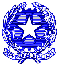 Approvato da: I.I.S.S. A. MANTEGNAElaborazione: 11/05/2018Responsabile attuazione: Responsabile QualitàElaborazione: 11/05/2018